Supplemental Materials for:In Vitro Screening of Metal Oxide Nanoparticles for Effects on Neural Function Using Cortical Networks on Microelectrode ArraysJenna D. Strickland, William R. LeFew, James Crooks, Diana Hall, Jayna NR Ortenzio, Kevin Dreher# and Timothy J. Shafer#Office of Research and Development, National Health and Environmental Effects Research Laboratory, US Environmental Protection Agency, Research Triangle Park, NCPhysicochemical Characterization of Particles Complete information on and characterization of the particles used in this study is provided in Supplemental Table 1. For completeness, information in Table 1 from this analysis is provided for all particles, but some of this information has been previously published (Kitchin et al., 2011; Sanders et al 2012). All TiO2 and CeO2 NPs and MPs were found to be endotoxin free using an optimized Limulus Amebocyte Lysate (LAL) - Kinetic Turbidimetric Method (detection limit <0.001 EU/ml) under a contract with Associates of Cape Cod, East Falmouth, MA (EPA contract# EP08D000284).Table 1.  Commercial Sources and Physicochemical Properties of Metal Oxide NPs and MPs.a- = Not Provided by Vendorbphysicochemical properties provided by specific vendorcphysiochemical properties determined by an independent analysis performed by the University of Kentucky (EPA contract# EPD08074)dND = Not DeterminedSupplemental Methods and Information Related to the Dispersion ProtocolPrior to beginning experiments, the optimal method for dispersing metal oxide nanoparticles (NPs) and microparticles (MPs) in Neurobasal A medium using probe sonication was determined.  Dispersion sonication parameters often need to be adapted for different particle types, media types, and endpoints of interest; therefore, a standardized procedure for dispersing all types of NPs does not currently exist. However, several studies have been conducted to determine various dispersion parameters (method of sonication, sonication times and output, use of biological surfactants, ect.) that that may be altered to achieve the optimal dispersion of metal oxide NPs for toxicological studies, and the results of those studies (Jiang et al., 2009; Meibner et al., 2014; Wu et al., 2014; Dickson et al., 2012; Nanommune, 2011) were used as a guide in the development and selection of our optimal protocol. We should note that, since our experiments were conducted, newer dispersion protocols have been published (Cohen et al., 2014; Pal et al., 2014) that generate better monodisperse and more stable dispersions over the methods used here.How the particles were dispersed was particularly important in this study, because we are primarily interested in the development of an assay based on neuronal function.  Thus, when optimizing our protocol, not only did we have to ensure we had “nanosized” particles in our dispersions, we also had to be mindful not to include anything in our dispersion media (DM) that would cause a significant positive or negative effect on neuronal network function.  The paragraphs below provide a summary of the most important issues considered during the optimization of our particle dispersion protocol prior to beginning experiments.  Specific examples of the types of modifications made to the DM are detailed in Supplementary Table 2 for 8 nm CeO2 with the optimal protocol in red (line 2).  While data are not provided for all particles used in this study, the different approaches and variations specified in Supplementary Table 1 were attempted for all nine particles.  In the paragraphs that follow, a few examples of the different dispersion approaches and variations that were attempted will be outlined.  Commonly, biological surfactants are included in DM (Sharma, 2011; Ige et al., 2013; Wu et al., 2014; Sager et al., 2007; Porter et al., 2008) and preliminary dispersion protocols included a commonly used surfactant, dipalmitoylphosphatidylcholine (DPPC). However, DPPC caused increases in neuronal firing (data not shown) on its own. Thus, because it interfered with network function, DPPC was not included in the final DM protocol even though its inclusion gave better dispersions than FBS alone.  After removing DPPC from the DM protocol, several different iterations of dispersion media (i.e. changes in sonication time, concentration of heat inactivated serum, stock concentration of particle, temperature, etc.) were attempted before determining the protocol that was optimal for our experimental design.  Regarding temperature and output variations, because it is known that high sonication output levels (in conjunction with time) used during probe sonication cause an increase in temperature, prior to selecting the optimal dispersion method, changes in temperature at different levels of output were assessed using a thermometer.  As shown in Supplementary Table 2, sonications were performed on ice (7°C), in an ice/water bath mix (16°C) and at room temperature (22-26°C).  Based on the DLS results, the sonications performed at room temperature yielded a larger percentage (by number; 94.5 %; ~2X more than sonications performed on ice) of 8 nm CeO2 particles that were <100 nm in size, or “nano-sized”.  Thus, this start temperature was selected for use in this study.  Different probe sonication times of 2x1 min and 2x2 min were also compared at the same output level and start temperatures.  As shown in Supplementary Table 1, for 8 nm CeO2, the 2x2 min dispersion variation gave a much better dispersion than 2x1 min at ~6-8 output watts, and the temperature remained below 60ºC.  After comparing DLS data for all the various sonication methods for all 9 particles, the optimal dispersion method was selected and the results of the DLS assay for the optimal method were verified using SEM.  Thus, the optimal probe sonication method that is described in the Methods section of the paper was utilized.Supplementary Table 2Supplemental Methods related to the culture protocol.Brains were immediately removed from PND 0-1 pups following decapitation and the cortex was gently removed from the brain in a 60 mm dish containing 3-5 ml of cold cortical buffer (137 mM NaCl (Sigma, Cat. # S5886), 5 mM KCl (Sigma, Cat. # P5405), 170 μM Na2HPO4 (Sigma, Cat. # S5136), 205 μM KH2PO4 (Sigma, Cat. # P5655), 5 mM glucose (Sigma, Cat. # G7032), 59 mM sucrose (Sigma, Cat. # S1888), and 100 U/ml; 0.1 mg/ml penicillin/streptomycin (Gibco, Cat. # 15140-122)).  The cortex was chopped into 1-2 mm2 pieces and transferred into a 25 cm2 flask.  Trypsin (Sigma, Cat. # T4665) was added (1 ml/cortex used) to the flask and cells were placed in a water bath set at 30 rpm and 37°C for 4 min 45 secs.  Following this first incubation, 2 ml of DNAase (Sigma, Cat. # D4527) was added to the flask and cells were incubated for another 4 min 45 sec.  Warmed cortical medium (DMEM containing GlutaMax (Gibco, Cat. # 10569-010), 10% FBS (Gibco, Cat. # 26050-088), 10 mM HEPES (Gibco, Cat. # 15630-080), 100 U/ml; 0.1 mg/ml penicillin/streptomycin was added to the flask, and the resulting cell suspension was then divided evenly into two 50 ml conical tubes. The two tubes were centrifuged at 300xg (1800 rpm in the Beckman Allegra 6R) for 5 minutes at room temperature.  After aspirating off the supernatant, the pellet was re-suspended in 10 ml cortical media.  Cells were centrifuged for 5 minutes at 300xg, re-suspended (10 ml cortical media) and filtered through a 100 μm pore Nitex screen into a sterile beaker to remove meninges and debris. Cells were transfered into a sterile conical vial and seeded at 150K cells/well for mwMEA’s and 40K cells/well (in 200 µl) in 96 well flat bottomed tissue culture treated plates (Costar) for cell viability assays. After seeding cells in mwMEA plates, they were allowed to adhere for 60 min in the incubator, after which 1.5 ml of cortical media was added to each well and the plate was returned to the incubator for 2 h. After 2 h, media was replaced (1.5 ml) with Neurobasal A/B27 Medium, 50X B-27 Supplement (Gibco), 100X GlutaMax (Gibco), and 100 U/ml; 0.1 mg/ml penicillin/streptomycin (Lonza).  Cytosine Arabinoside (5 μM, Sigma, Cat. #C6645) was added five days later. Cells were placed in a humidified 5 % CO2 incubator at 37°C until use.Cell Viability	The effect of metal oxide NP and MP on cell viability was determined by measuring lactate dehydrogenase (LDH) release using the CytoTox 96® Non-Radioactive Cytotoxicity Assay (Promega Corporation, Madison, WI). The kit instructions were followed with the modifications described below. Between DIV 12 and 14, cortical cells were exposed to various concentrations of dispersed TiO2 or CeO2 NPs or MPs and placed in a 37°C humidified incubator for 48 h.  Afterwards, 96 well plates were centrifuged for 5-6 min at 800 rpm.  To measure released LDH, 50 μl of supernatant was removed from each well and transferred to a new, non-treated, sterile 96-well assay plate (Costar).  The remaining media was removed from each well and cells were washed 2X with pre-warmed Neurobasal A Media (200 μl/well).  Following the removal of the second media wash, 75 μl of the lysis buffer was added to each well and the plate was returned to the incubator for 1 h.  After 1 h, plates were removed from the incubator and centrifuged for 10 minutes at 1000 rpm, and 50 μl of buffer was removed to determine total LDH release. Released LDH was determined using the following formula:  % LDH Release = 100*(Released LDH OD)/(Cellular LDH OD + Released LDH OD).  The % LDH Release for each NP and MP and at each concentration was determined in three wells each from three separate cultures (n=9) and expressed as a Mean % Control ± SEM.  Triton X-100 (positive control) was included in two wells of each plate (n=24) to determine the maximal LDH response.  Supplemental Methods and Information Regarding the Analysis.Section 1: Overall Experimental Design We examined two types of data derived from each MEA plate: the total number of active (#AE) electrodes per well, and the total number of spikes (TS) on those active electrodes.  Since two different concentrations of dispersion media were used (see Section 2), we first investigated whether the dispersion media concentration affected the number of active electrodes or the number of spikes in neurons in the absence of particle (nanoparticle or microparticle) exposure. Then, after finding that it did not, we tested for overall effects of particle size and composition (CeO2 vs TiO2).  Finally, after finding evidence for differential responses between particle composition and sizes, we performed separate analyses of each particle composition and size group.  Specifically, we tested for the presence of a concentration-response relationship at each time post-exposure, and for a concentration-response relationship on the bicuculline response.  Because the dispersion media concentration did not appear to impact either the number of active electrodes or the number of spikes we combined the dispersion media concentrations into a single group which we used to represent the zero concentration for the nanoparticle exposure.  To analyze the number of active electrodes we used an over-dispersed binomial mixed-effects regression model. There were 64 total electrodes on each plate, though during any given observation interval not all 64 may have been in use due to technical issues. Our analysis was based on the number of electrodes that were active (defined as electrodes with ≥5 spikes/minute) during an observation interval given the number of electrodes actually in use during that interval.  Electrodes could be in use but not active according to this definition (e.g. not grounded due to noise but also recording <5 spikes/min).The model used to analyze the total number of spikes was an over-dispersed Poisson mixed-effects regression model with a constant offset given by the natural logarithm of the product of the total time of the observation interval with the number of electrodes active during that interval. The models were run in R (version 2.15.0, see reference) using the lmer function in the lme4 package (version 0.999999-0, Bates et. al., 2012), and cross-checked for consistency with the glmmPQL function in the MASS package (version 7.3-23, Venables and Ripley, 2002).  Results are reported for lmer.  Due to many factors including (for example) random differences in cell locations during seeding and other aspects of biological variability, neuronal cultures are different across wells within a plate, and across plates from different cultures.  A mixed-effect model, a classic model used to account for such systematic differences, was used in to account for portion of variation between wells attributable to random biological differences (McCullah and Nelder, 1989). The random effect terms absorb any ‘systematic differences’ thereby allowing the fixed effect terms to better capture the effects of nanoparticles.  The random effects part of the model included a separate intercept for each unique combination of concentration, MEA plate ID, and experiment date in order to account for systematic differences between wells. The Poisson distribution was chosen due to the discrete nature of spikes as well as because of its widespread use to model neuronal spike trains (Kass and Ventura, 2001; Dayan and Abbott, 2005; Kaufman et al., 2005; Kass et al., 2005; Rieke et al., 1997).  Over-dispersion was accounted for in lmer by a separate random intercept for each observation and in glmmPQL by using the “quasipoisson” likelihood family.  The default link functions were used (logit for the binomial model, log for the Poisson model).Section 2: Dispersion MediaAs controls, wells were treated with dispersion media only that contained the highest two concentrations of FBS (0.05 and 0.2%). Thus, the first task of the analysis was to determine whether these two concentrations of the dispersion media could be combined into a single control.  For both types of data (active electrodes and total spikes) we tested for two different kinds of concentration effect.  First, we tested for the presence of an additive effect of concentration, both by testing the single concentration parameter and by performing a chi-squared test comparing the model with temporal contrasts and concentration against the model with only temporal contrasts.  These tests failed to reject the null hypotheses of no concentration effect (p=0.35 for active electrodes, p=0.39 for total spikes) and no difference in models (p=0.35 for active electrodes, p=0.40 for total spikes). Second, we tested for the presence of a multiplicative interaction between concentration and each temporal contrast, both by testing the interaction coefficients simultaneously and by performing on chi-squared test comparing the models with and without the interaction.  These tests also failed to reject any of the null hypotheses at the 0.05 level. Because we could not find any statistically meaningful reason not to combine the dispersion media at different concentrations it was decided to combine the concentrations into a single group for further use.Section 3: Global Test of Particle Composition and Size EffectsNext we tested whether there were any differences among particle sizes (nanoparticle vs microparticle) and composition (CeO2 vs TiO2).  We performed likelihood ratio tests comparing a null model with fixed effects of time and concentration to three alternative models: a model that also included particle size, a model that also included particle composition, and a model that included both size and composition. To model concentration it was necessary to use the dispersion media to account for the behavior of the electrodes without the nanoparticle exposure.  There were four possible exposure concentrations per particle composition (3.125, 6.25, 12.5, and 50 µg/mL), while the dispersion media data was interpreted as a 0.0 µg/mL concentration.  Hence there were four concentration contrasts, 3.125 µg/mL versus dispersion media, 6.25 µg/mL dispersion media versus dispersion media, etc….  For the total spike data we were able to reject the hypothesis of no difference in fit between the model with particle size and the null model (p=0.010).  We also found that the hypothesis of no difference in fit between the null model and the model with both particle size and composition could be rejected at a marginal significance level (p=0.063).  The hypothesis of no difference in fit between the null model and the model with particle composition could not be rejected (p=0.20).For the active electrode data we found a similar pattern, but with stronger evidence of a particle size effect. Specifically, the hypothesis of no difference in fit between the null model and the models with particle size and both size and composition was rejected at a high significance level (p <2.6×10-16 and p=1.8×10-9, respectively).  We could not reject the hypothesis of no difference in fit between the null model and the model with particle composition (p=0.72).  Section 4: Analysis of Effects of Individual ParticlesGiven the apparent differences between particle sizes and composition, the third task of the analysis was to investigate concentration-related effects of particle exposure on each of the temporal contrasts for each particles. The purpose of this analysis was have an unbiased determination of whether the effects of a particle reached a threshold level (p<0.05), and therefore that particle should be considered for further evaluation in “second tier” toxicity tests. Initially a linear concentration trend model was tried, but that the highest concentration (50 µg/mL) was found to be so influential that it could induce a threshold-level concentration-response effect without support from any other tested concentration.  A log transformation of data was considered, but the resulting loss of the 0.0 µg/mL concentration (dispersion media) would have eliminated an important negative control.  Instead, the square root of the concentration was used; this made the high concentration less influential while allowing retention of the negative control. For each nanoparticle type and data type (active electrodes and total spikes), two kinds of temporal contrasts were explored: The differences between the baseline and the 1, 24, and 48 h time points, and the response to Bicuculline after the 48 h time point.  Separate mixed-effects models were run for each kind of contrast.We could have chosen from several different statistical models to analyze spike data. We selected the Poisson model because it has been widely utilized in other studies of neuronal firing and it is a good model for the spike data. If one examines manuscript figure 1, it is clear that spike rates are not constant. Thus, in a given unit of time (e.g. 1 sec) spikes are either present or not. The distribution of such activity is well modeled by a Poisson distribution, particularly when spike rates are low as in the case of the present data (~1 Hz). Because of the Poisson model was used, rate data (such as MFR) cannot be used as the input data, as the model is predicated on count, not rate data. Thus the choice of the models dictated that we express the data in the paper as TS because MFR is a rate variable.For each particle type, data type, and kind of temporal contrast, the concentration effect was tested with a (square root) concentration trend, which included a multiplicative interaction between the temporal contrasts and the (square root) concentration trend in the fixed-effect part of the model, which allowed testing of whether the temporal contrasts exhibited systematic concentration dependence.  Supplementary DataSupplemental Figure 1. SEM images of particle dispersions. See below.Supplemental Figure 2. TEM images of 5 and 8 nm CeO2. See below.Changes in dispersions over time. At 24 and 48 h post-sonication, there was a consistent decrease in the distribution of particles <100 and >500 nm, while the percentage of particles between 100 and 500 nm increased. The exception was 5 nm CeO2. This change was accompanied by a decrease in PDI and Z-averages. For example, most CeO2 and TiO2 dispersions agglomerate Z-averages ranged from 224 – 626 nm immediately following sonication; but ranged from 178 - 242 nm by 48 h.  PDI values at 48 h were between 0.1 and 0.2, indicating that the particle distributions became more monodisperse over time, likely reflecting settling of large agglomerates as well as some agglomeration of smaller particles.Supplemental Figure 3. Effects of exposure to metal oxide NPs and MPs on cell viability in primary cultures of cortical neurons. Prior to examining effects of metal oxide particles on neuronal function, their effects on viability of the cortical culture were evaluated. The ability of the particles to induce increased release of intracellular LDH over control cultures was employed as a measure of cytotoxicity. At 100 µg/ml, two particles (5 nm CeO2 and 31 nm TiO2) caused small but statistically significant increases in LDH release (P<0.01 after Bonferroni correction; Welsh’s two-sided t-test). At concentrations of 50 μg/ml and below, none of the CeO2 or TiO2 particles increased LDH release after 48 h of exposure (Supplemental Figure 3, below). It is well known that NPs can interfere with various cellular cytotoxicity assays (Monteiro-Riviere et al., 2009; Han et al., 2011). Therefore, to confirm the LDH assay results, the ability of CeO2 and TiO2 particles to increase levels of the vital stain propidium iodide (PI), which binds to DNA only in cells with a compromised plasma membrane, was assessed using previously established methods (McConnell et al., 2012). Over the concentration range and time frame examined (6 - 50 μg/ml; 48 h), none of the CeO2 or TiO2 particle treated cultures increased the level of PI staining over control cultures (data not shown), which is consistent with the lack of particle effect on viability observed in the LDH assay. As such, particle effects on network function were assessed at concentrations of 50 μg/ml and below.Baseline activity in MEAs. In the present study, data was collected from a total of 195 wells from 21 different cortical cultures (on 30 mwMEA plates).  Overall, each well contained 33.9 ± 0.849 active electrodes/well (mean ± SEM., n=195) which had a MFR of 63.4 ± 3 spikes/min/well (~1 Hz; mean ± SEM, n=195) under control conditionsSupplemental discussion related to nanoparticle effects on neurophysiological measuresThis includes shifted cortical electrical activity, increased sensory-evoked potential latency (Papp et al., 2012), increased electro-olfactogram amplitude (Viswaprakash et al., 2009) and decreased tail nerve conduction velocities (Sárközi et al., 2009); Horváth et al., 2012). Other effects reported include increased population spike amplitude (Kordonets et al., 2008), decreased excitatory postsynaptic field potential slope (An et al., 2012) and upregulated levels of NMDA receptor subunits and CaMKIV mRNAs (Win-Shwe et al., 2009). In vitro studies indicate that neurophysiological alterations may arise from effects on ion channels, as different particle types disrupt nicotinic acetylcholine receptors (Chin et al., 2010), voltage-gated sodium (Tang et al., 2008; Liu et al., 2009; 2011a) and potassium (Park et al., 2003; Monticelli et al., 2012; Shan et al., 2012; Liu et al., 2011b, Xu et al., 2009) channels. In at least one case, these effects may be secondary to the generation of reactive oxygen species (Liu et al., 2011a).Supplemental Table 3. Comparison of in vitro concentrations for particle effectsaaThis table provides a summary of reported effects and the concentration ranges over which those effects were observed; for complete details, see the associated publications.References:An L, Liu S, Yang Z, Zhang T.  Cognitive impairment in rats induced by nano-CuO and its possible mechanisms.  Toxicol Lett. 2012. 213, 220-7.Bates D, Maechler M, and Bolker B (2012). lme4: Linear mixed-effects models using S4 classes. R package version 0.999999-0.  http://CRAN.R-project.org/package=lme4 Chin C, Kim IK, Lim DY, Kim KS, Lee HA, Kim EJ. Gold nanoparticle-choline complexes can block nicotinic acetylcholine receptors.  Int J Nanomedicine. 2010. 5, 315-21.Cohen JM, Teeguarden JG, Demodritou P. An integrated approach for the in vitro dosimetry of engineered nanomaterials. Particle and Fibre Toxicol. 2014. 11, 20.Dayan P, Abbot L. Theoretical Neuroscience: Computational and Mathematical Modeling of Neural Systems.  The MIT Press, Cambridge. 2005. Dickson D, Liu G, Li C, Tachiev G,  and Cia Y.  Disperison and stability of bare hematite nanoparticles:  Effect of dispersion tools, nanoparticle concentration, humic acid and ionic strength.  Science of the Total Environment.  2012. 419, 170-7.Ge Y, Burno M, Wallace K, Winnik W, and Prasad, RY. Proteosome profiling reveals potential toxicity and detoxification pathways following exposure of BEAS-2B cells to engineered nanoparticle titanium dioxide. Proteomics. 2011. 11, 2406-22.Han X Gelein R, Corson N, Wade-Mercer P, Jiang J, Biswas P, Finkelstein JN, Elder A, Oberdörster G. Validation of an LDH assay for assessing nanoparticle toxicity. Toxicology 2011.  287, 99-104.Horváth E, Máté Z, Takács S, Pusztai P, Sápi A, Kónya Z, Nagymajtényi L, Papp A. General and electrophysiological toxic effects of manganese in rats following subacute administration in dissolved and nanoparticle form. Scientific World Journal. 2012.  2012, 520632 – 7.Ige PP, Rohan BK, and Cattani SG.  Fabrication of fenofibrate nanocrystals by probe sonication method for enhancement of dissolution rate and oral bioavailability.  Colloids and Surfaces B:  Biointerfaces.  2013.  108, 336-73. Jiang J, Oberdörster G, and Biswas P.  Characterization of size, surface charge, and agglomeration state of nanoparticle dispersions for toxicological studies.  J Nanoparticle Res.  2009. 11, 77-89. Kass, R. & Ventura, V. A Spike-Train Probability Model. Neural Computation. 2001. 13 (8), 1713-20.Kass, R., Ventura, V., and Brown, E.N. Statistical issues in the analysis of neuronal data. Journal of  Neurophysiology. 2005. 94, 8-25.Kaufman, C., Ventura, V., and Kass, Spline-based nonparametric regression for periodic functions and its application to directional tuning of neurons, Statistics in Medicine, 2005.  24, 2255-65.Kordonets OL, Godukhin OV, Podolski IY, Chailakhyan LM.  Effect of fullerenes C60 on the activity of pyramidal neurons in the CA1 field of rat hippocampal slices. Dokl Biol Sci. 2008. 382-4.Liu Z, Ren G, Zhang T, Yang Z. Action potential changes associated with the inhibitory effects on voltage-gated sodium current of hippocampal CA1 neurons by silver nanoparticles. Toxicology. 2009, 264, 179-84. Liu S1, Xu L, Zhang T, Ren G, Yang Z. Oxidative stress and apoptosis induced by nanosized titanium dioxide in PC12 cells. Toxicology. 2010. 267, 172-7.Liu Z, Liu S, Ren G, Zhang T, Yang Z. Nano-CuO inhibited voltage-gated sodium current of hippocampal CA1 neurons via reactive oxygen species but independent from G-proteins pathway. J Appl Toxicol. 2011a 31, 439-45.Liu Z, Ren G, Zhang T, Yang Z. The inhibitory effects of nano-Ag on voltage-gated potassium currents of hippocampal CA1 neurons. Environ Toxicol. 2011b, 26, 552-8.McConnell ER, McClain MA, Ross J, Lefew WR, Shafer TJ.  Evaluation of multi-well microelectrode arrays for neurotoxicity screening using a chemical training set.  Neurotoxicology. 2012. 33, 1048-57.McCullagh, P., & Nelder, J.A. Generalized linear models (2nd ed.). New York: Chapman and Hall. 1989. Meibner T, Oelschlagel K, and Potthoff A.  Dispersion of nanomaterials used in toxicological studies: a comparison of sonication approaches demonstrated on TiO2 P25.  Journal of Nanoparticle Research.  2014. 16, 2228-41.Monticelli L, Barnoud J, Orlowski A, Vattulainen I.  Interaction of C70 fullerene with the Kv1.2 potassium channel.  Phys Chem Chem Phys. 2012.  14,12526-33.Monteiro-Riviere NA, Inman AO, Zhang LW. Limitations and relative utility of screening assays to assess engineered nanoparticle toxicity in a human cell line. Toxicol Appl Pharmacol 2009. 234, 222-35.Nanommune.  Quality handbook—standard procedures for nanoparticle testing.  http://www.nanosafetycluster.eu/uploads/QUALITY_HANDBOOK/NANOMMUNE_QHB_FINAL_2011.pdf.  2011.  Accessed 9 April 2014.  Pal AK, Aalaei I, Gadde S, Gaines P, Schmidt D, Demokritou P, Bello D. High resolution characterization of engineered nanomaterial dispersions in complex media using tunable resistive pulse screening technology. ACSNano. 2014. 8, 9003-15.Park KH, Chhowalla M, Iqbal Z, Sesti F. Single-walled carbon nanotubes are a new class of ion channel blockers. J Biol Chem. 2003 278, 50212-6.Papp A, Oszlánczi G, Horváth E, Paulik E, Kozma G, Sápi A, Kónya Z, Szabó A. Consequences of subacute intratracheal exposure of rats to cadmium oxide nanoparticles: Electrophysiological and toxicological effects. Toxicol Ind Health. 2012. 28, 933-41.Porter D, Sriram K, Wolfarth M, Jefferson A, Schwegler-Berry D, Andrew M, and Castranova V.  A biocompatible medium for nanoparticle dispersion.  Nanotoxicology.  2008. 2, 144-54.Prasad RY, Wallace K, Daniel KM, Tennant AH, Zucker RM, Strickland J, Dreher K, Kligerman AD, Blackman CF and DeMarini DM. Effect of treatment media on the agglomeration of titanium dioxide nanoparticles: imact on genotoxicity, cellular interaction, and cell cycle. ACS Nano 2013, 1929-42.R Development Core Team (2012). R: A language and environment for statistical computing. R Foundation for Statistical Computing, Vienna, Austria. ISBN 3-900051-07-0, URL http://www.R-project.org/.Rieke F, Warland D, de Ruyter van Steveninck R. Spikes: Exploring the Neural Code.  MIT Press, Cambridge, 1997. Sager TM, Porter DW, Robinson VA, Lindsley WG, Schwegler-Berry E, and Castranova V.  Improved method to disperse nanoparticles for in vitro and in vivo investigation of toxicity.  Nanotoxicology.  2007. 1, 118-129.Sárközi L, Horváth E, Kónya Z, Kiricsi I, Szalay B, Vezér T, and Papp A. Subacute intratracheal exposure to manganese nanoparticles: behavioral electrophysiological and general toxicological effects. Inhalation Toxicology 21, 83-91. 2009.Shan D, Xie Y, Ren G, Yang Z.  Inhibitory effect of tungsten carbide nanoparticles on voltage-gated potassium currents of hippocampal CA1 neurons.  Toxicol Lett. 2012. 209(2), 129-35.Sharma D.  A biologically friendly single step method for gold nanoparticle formation.  Colloids and Surfaces B: Biointerfaces.  2011. 85, 330-7.Tang M, Xing T, Zeng J, Wang H, Li C, Yin S, Yan D, Deng H, Liu J, Wang M, Chen J, Ruan DY.  Unmodified CdSe quantum dots induce elevation of cytoplasmic calcium levels and impairment of functional properties of sodium channels in rat primary cultured hippocampal neurons. Environ Health Perspect. 2008. 116, 915-22.Thai S-F, Wallace KA, Jones CP, Ren H, Prasad RY, Ward WO, Kohan MJ, and Blackman CF. Signaling pathways and microRNA changes in nano-TiO2 treated human lung epithelial (BEAS-2B) cells. J Nanosci Nanotechnol 2014. 14, 1-12.Venables, W.N. & Ripley, B.D. (2002) Modern Applied Statistics with S.  Fourth Edition.  Springer, New York.  ISBN 0-387-95457-0.  R package version 7.3-23.Viswaprakash N, Dennis JC, Globa L, Pustovyy O, Josephson EM, Kanju P, Morrison EE, Vodyanoy VJ. Enhancement of odorant-induced responses in olfactory receptor neurons by zinc nanoparticles. Chem Senses. 2009. 34, 547-57.Win-Shwe TT, Mitsushima D, Yamamoto S, Fujitani Y, Funabashi T, Hirano S, Fujimaki H.  Extracellular glutamate level and NMDA receptor subunit expression in mouse olfactory bulb following nanoparticle-rich diesel exhaust exposure. Inhal Toxicol. 2009. 21, 828-36.Wu W, Ichihara G, Suzuki Y, Izuoka K, Oikawa-Tada S, Chang J, Sakai K, Miyazwa K, Porter D, Castranova V, Kawaguchi M, and Ichihara S.  Dispersion Method for Safety Research on Manufactured Nanomaterials.  Industrial Health.  2014.  52, 54-65.Xu Y, Shin HG, Szép S, Lu Z.  Physical determinants of strong voltage sensitivity of K(+) channel block.  Nat Struct Mol Biol. 2009. 12, 1252-8.Supplemental Figure 1.  SEM Images of Metal Oxide NPs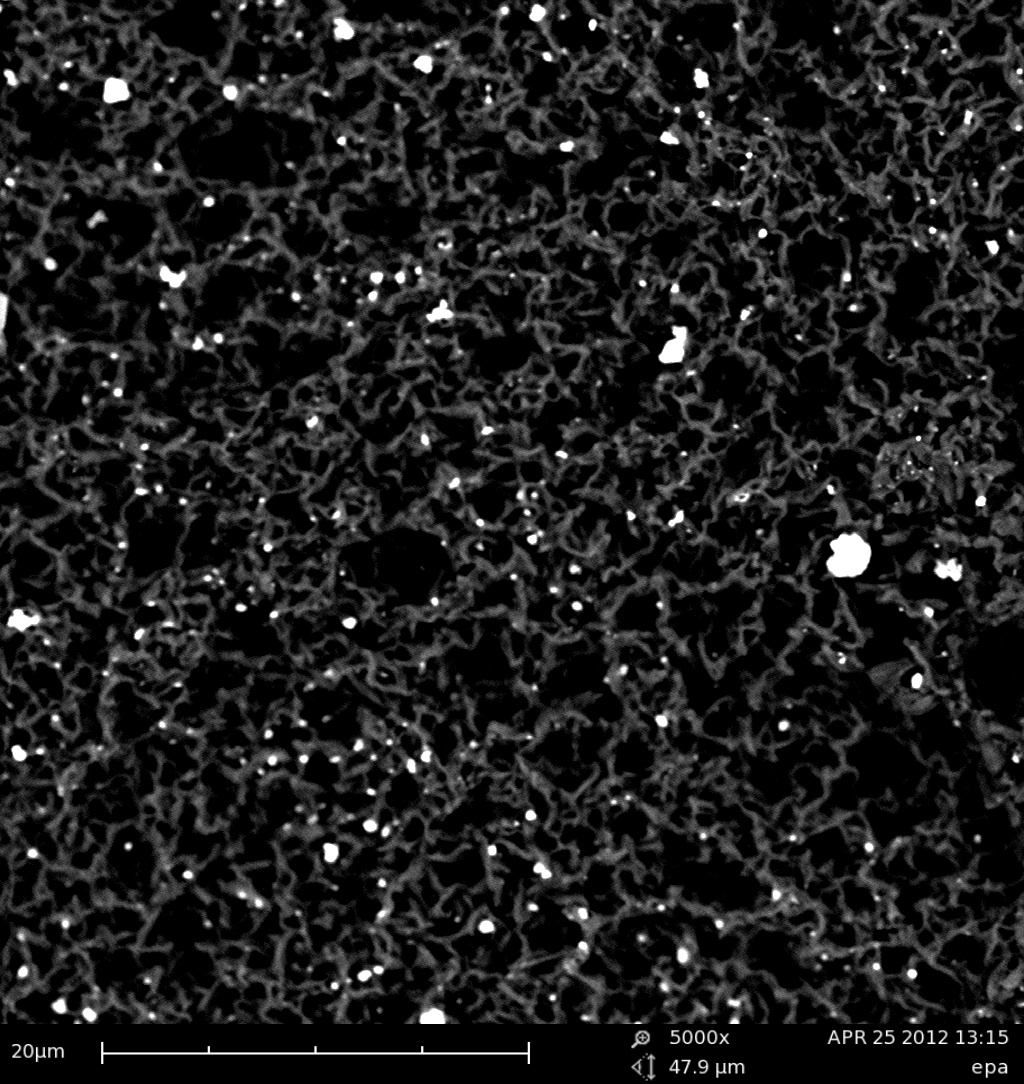 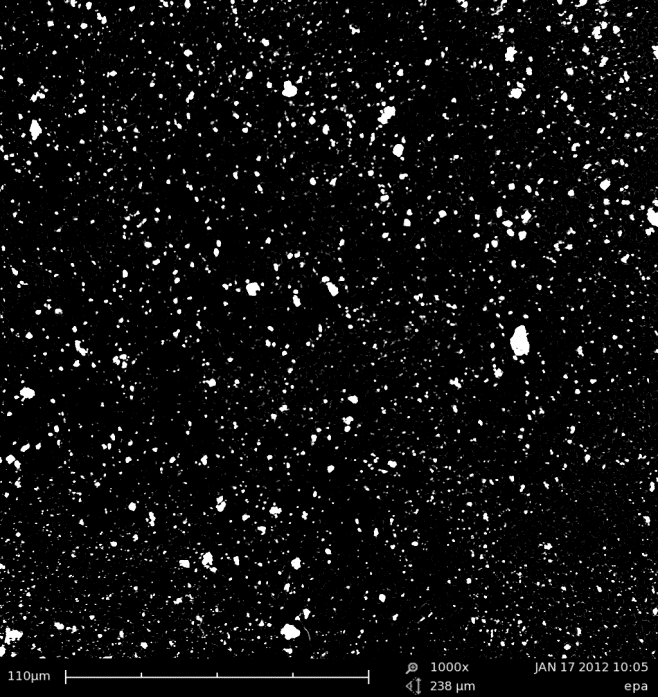 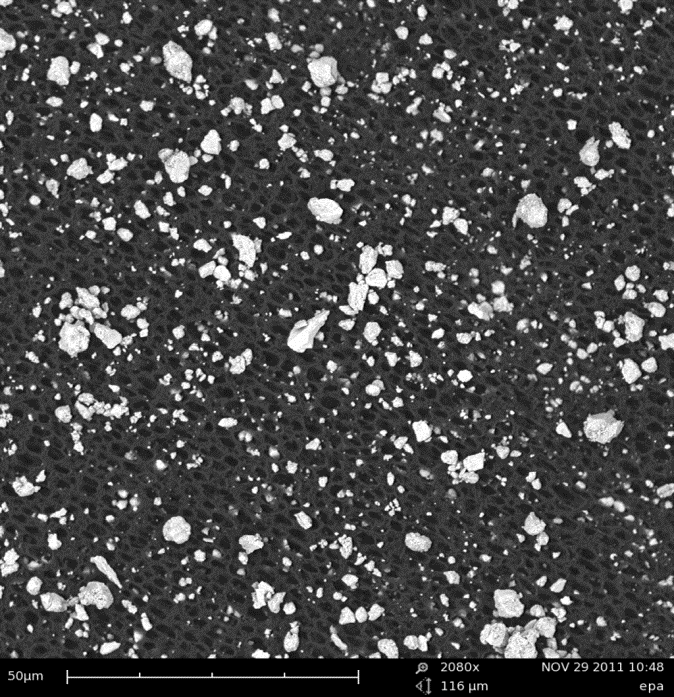 Supplemental Figure 1.  SEM confirms the presence of nano-sized particles following dispersion.  Stock dispersions were diluted 1:3 and 1:5 in dispersion media and vortexed on high for ~30 seconds.  A 5 μl spot of each dilution was placed in the center of a pre-warmed 0.2 μm nylon membrane filter and allowed to dry.  After drying, filters were imaged using a Phenom Tabletop SEM (Phenom- World, NA, Inc, Beaverton, OR).  Images are as follows:  A) 5 nm CeO2 (2080x), B) 8 nm CeO2 (1000x), C) 31 nm CeO2 (5000x), D) 69 nm CeO2 (2300x), E) 1288 nm CeO2 (2200x), F) 6 nm TiO2 (2320x), G) 25 nm TiO2 (3150x), H) 31 nm TiO2 (Degussa) (5050x), I) 142 nm TiO2 (12000x).  SEM images confirm dispersion results obtained via dynamic light scattering, as NP dispersions were polydisperse, having both “nano-sized” (<100 nm) particles and larger agglomerates present immediately following sonication using both particle characterization methods.  As expected, for the larger particles, 142 nm TiO2 and 1288 nm CeO2, SEM images show dispersions contained primarily larger particles.  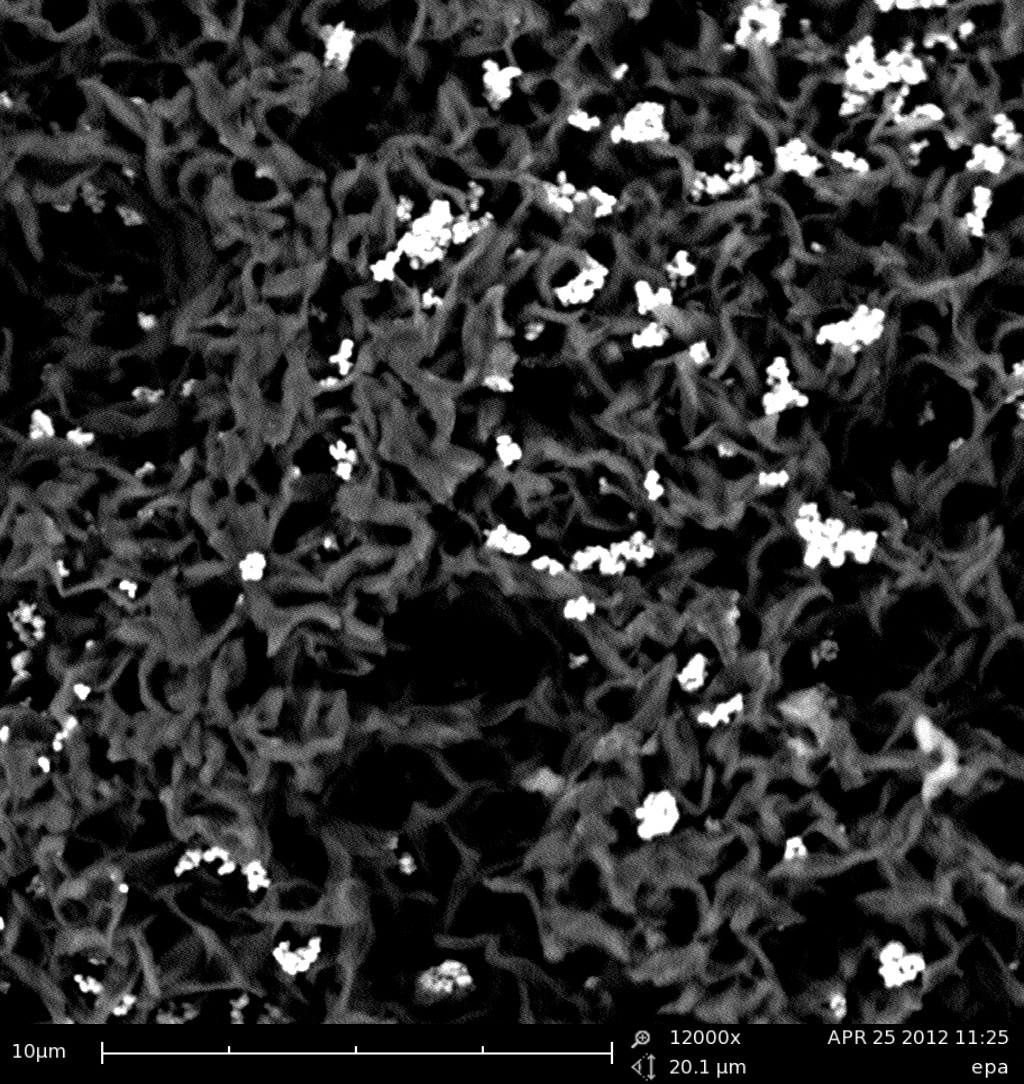 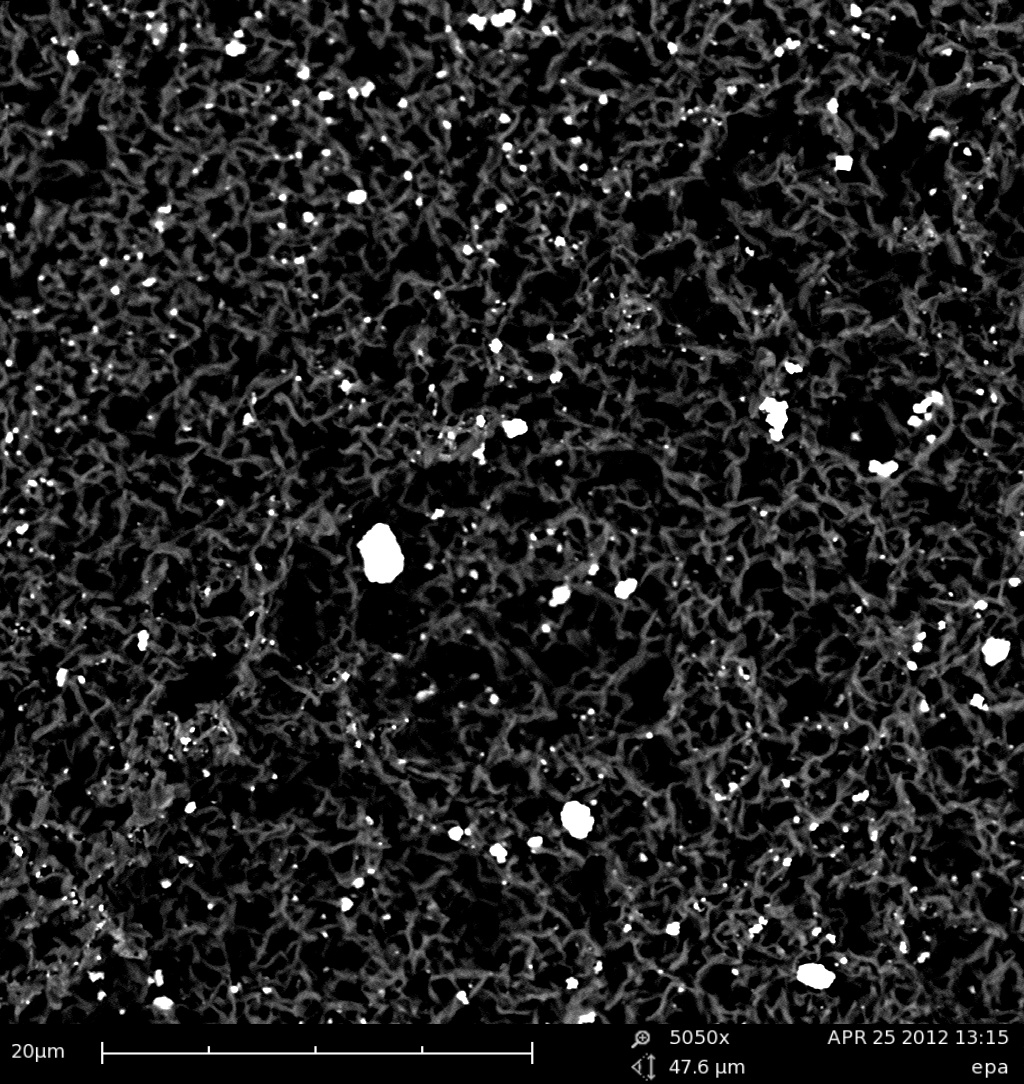 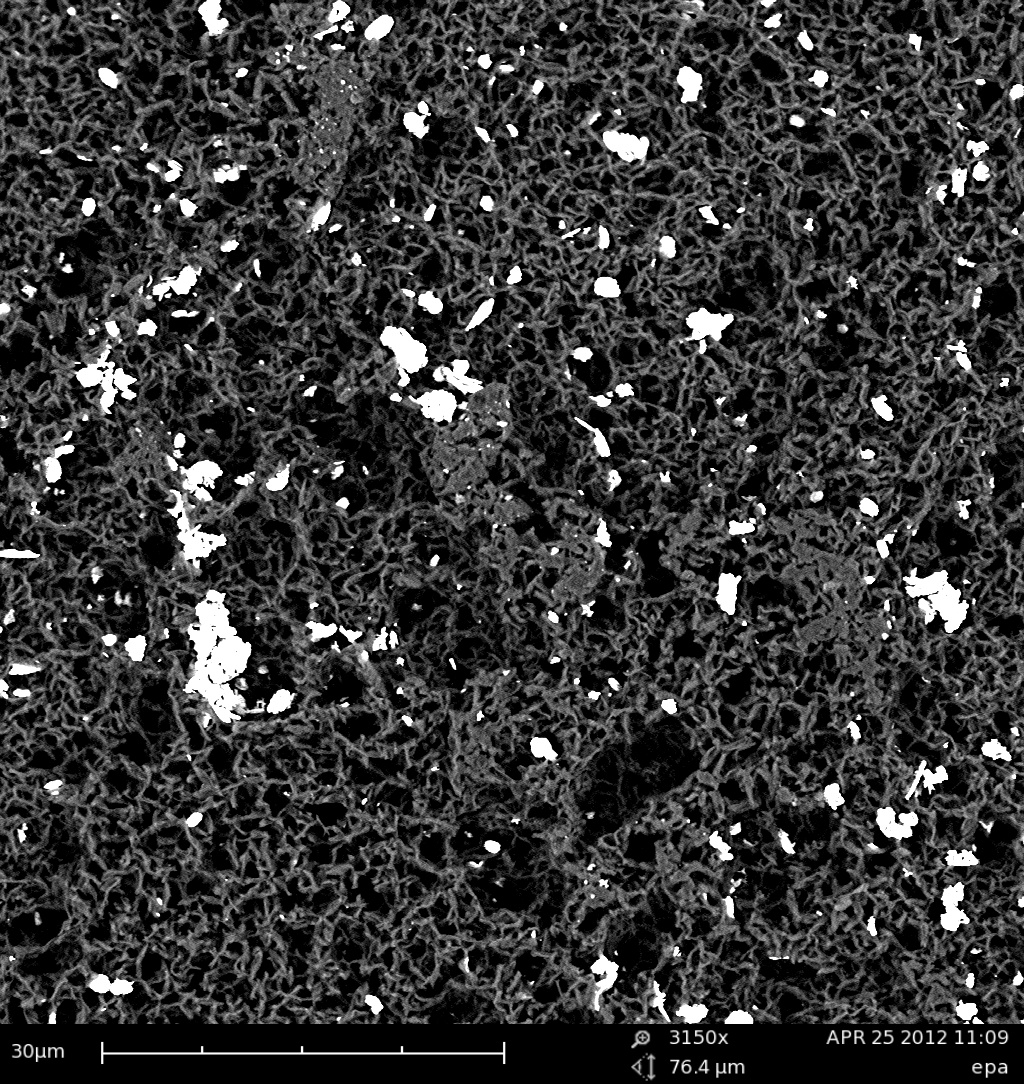 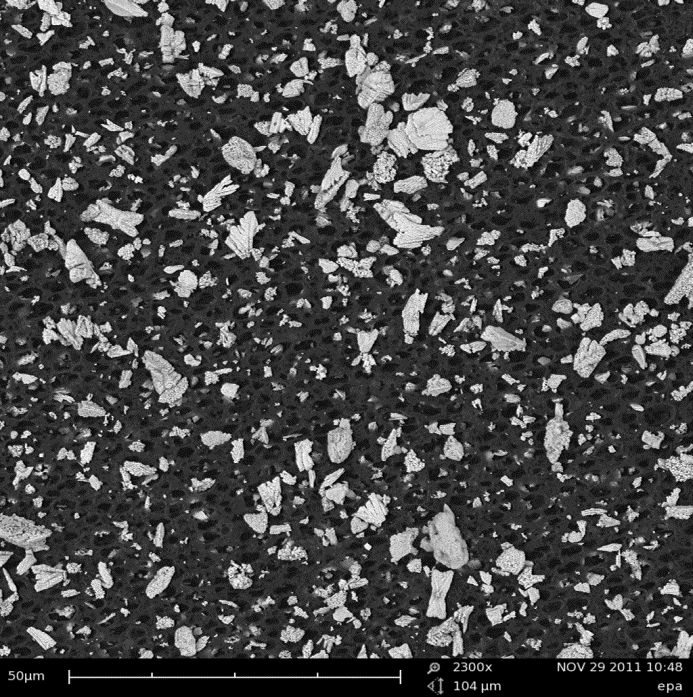 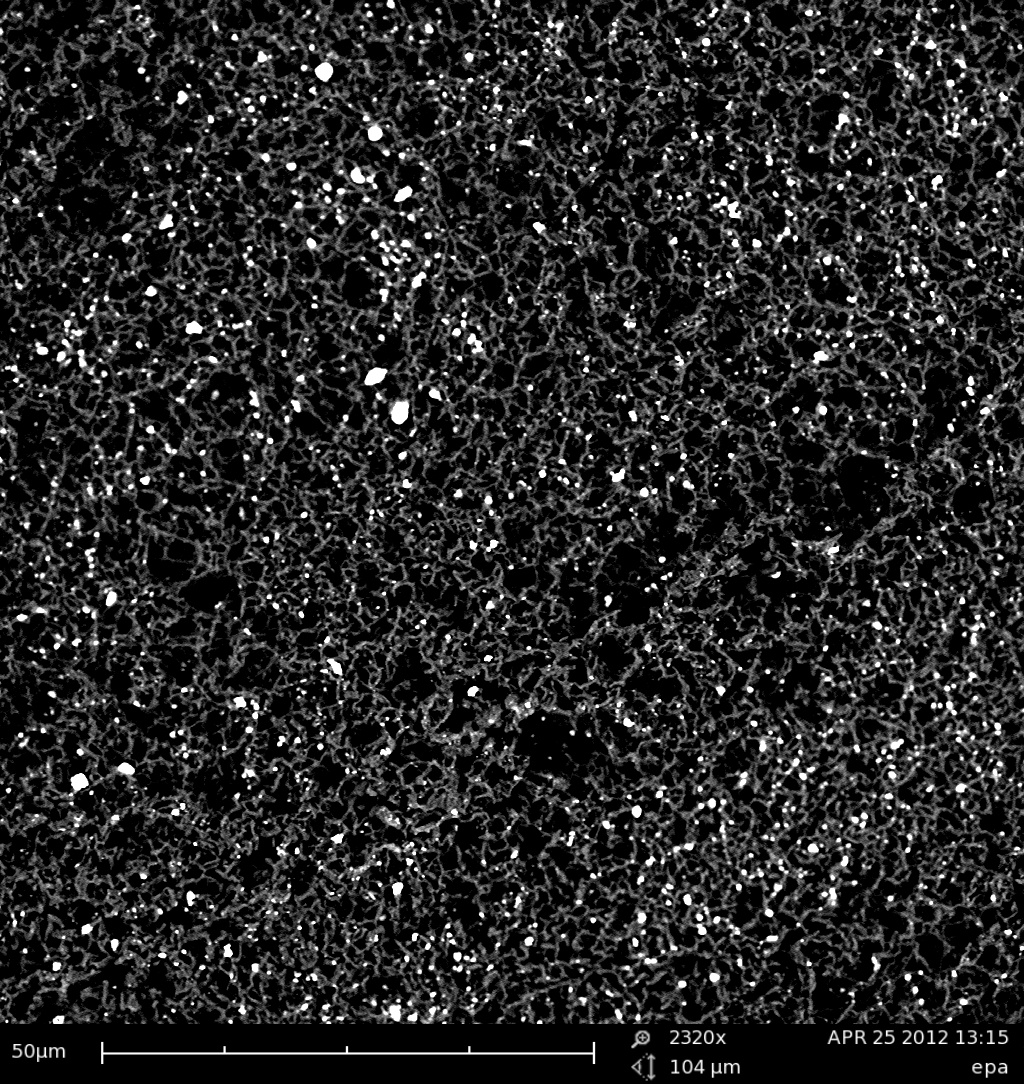 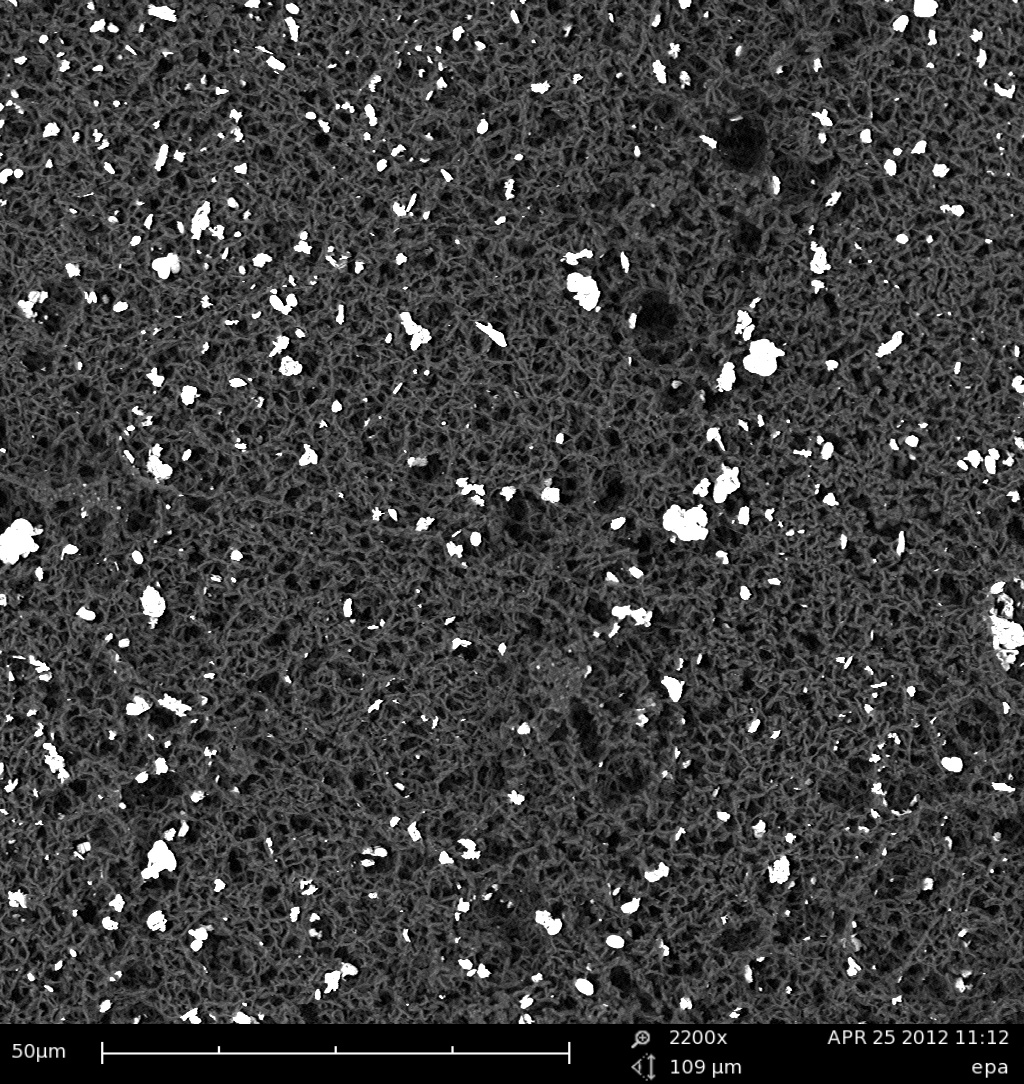 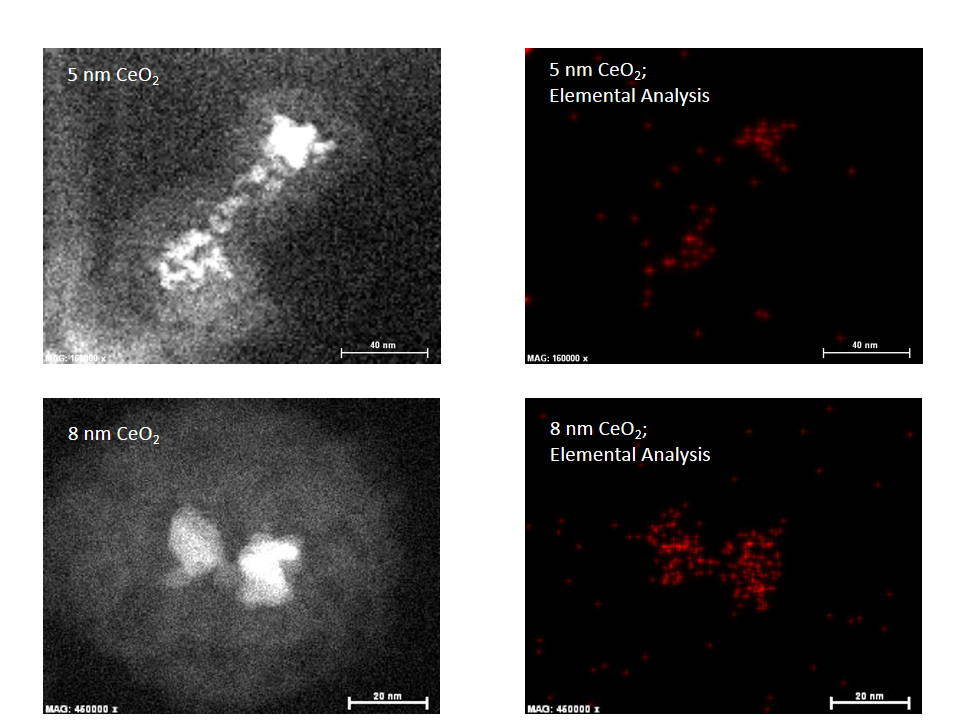 Supplemental figure 2. TEM images of 5 and 8 nm CeO2 particles. These two particles were dispersed as described in the Methods and spotted onto TEM grids at a density of 50 µg/ml, allowed to dry and then imaged in an FEI Titan 80-300 probe aberration corrected scanning Transmission Electron Microscope (TEM) with a monochromator operating at 200 kV (North Carolina State University). Top left: TEM image of an agglomerate of 5 nm CeO2.  Top right; Elemental analysis of the same agglomerate, where the presence of cerium is indicated in red. Bottom left: TEM image of an agglomerate of 8 nm CeO2.  Bottom right: Elemental analysis of the same agglomerate, where the presence of cerium is indicated in red.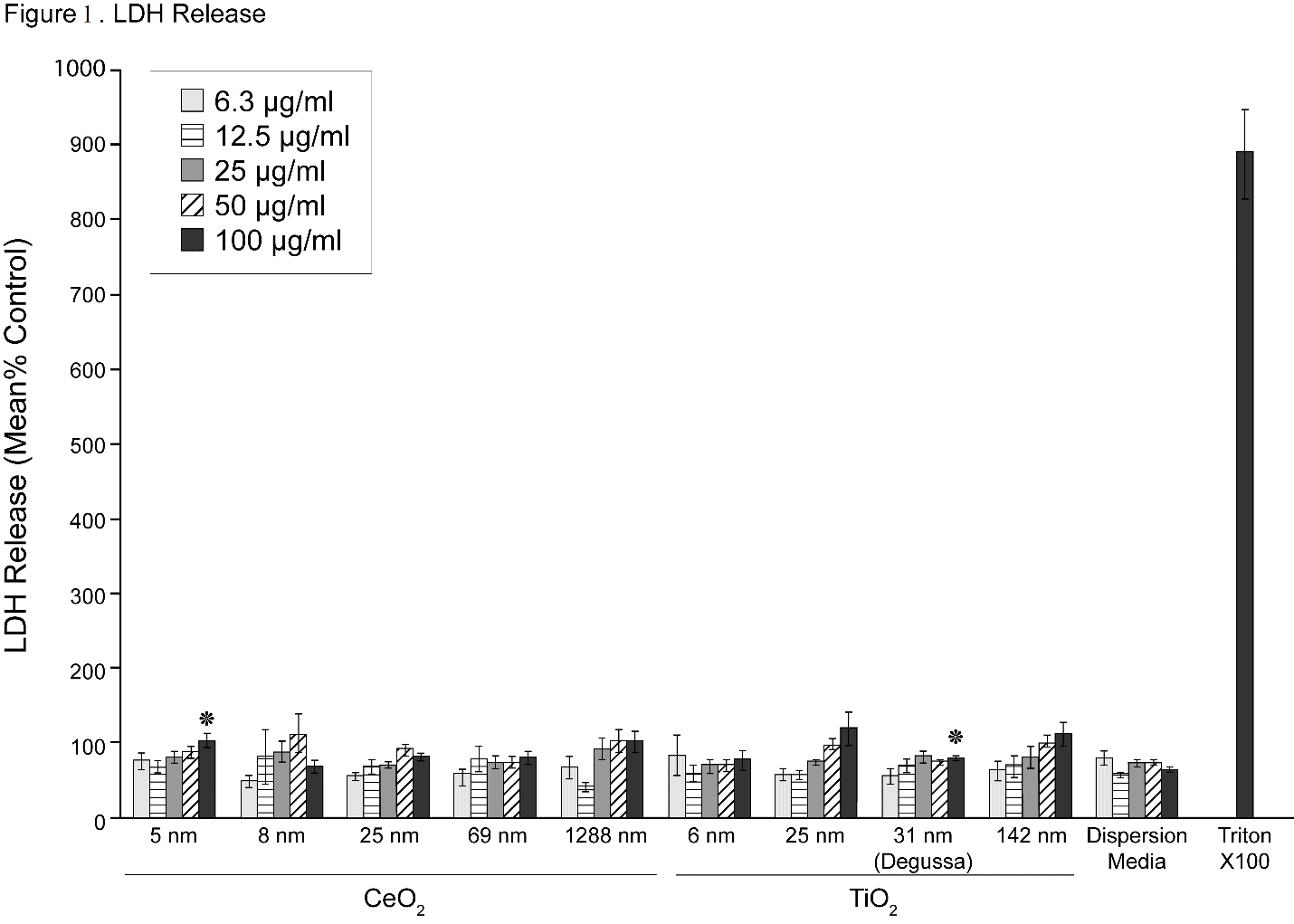 Supplemental Figure 3. Effects of exposure to metal oxide NPs and MPs on cell viability in primary cultures of cortical neurons. CeO2 and TiO2 NPs and MPs were tested for their effect on cell viability following 48 h of exposure.  Percent LDH Release for each NP and MP at each concentration was determined as described in the Materials and Methods in three wells from three separate cultures (n=9). Values are the Mean % of Control ± SEM. Triton X-100 (positive control) was included in two wells on each plate (n=24) to determine the maximal LDH release.  The asterisk (*) indicates a significant effect of NP compared to the dispersion media control (p<0.01 after Bonferroni correction; Welsh’s two-sided t-test).ParticleSourceCatalog NumberLot NumberPrimary Particle Size (nm)Size Range (nm)Surface Area (m2/g)% PurityCrystal FormAnalytic SourceCeO2Nanostructured & Amorphous Materials, Inc.1406RE1406-111607-a15-3030-5099.9-VendorbCeO2Nanostructured & Amorphous Materials, Inc.1406RE1406-11160785-1373.299.9cerianiteUniversity of KentuckycCeO2NanoScale Corp.AC106-100006-01155.5-≥50>99.7cerianiteVendorCeO2NanoScale Corp.AC106-100006-011554-6NDd96.13cerianiteUniversity of KentuckyCeO2Aldrich-Chemistry544841I19S022<25----VendorCeO2Aldrich-Chemistry544841I19S022256-80ND99.9cerianiteUniversity of KentuckyCeO2Alfa Aesar44758F07R024-70-1058-1299.9-VendorCeO2Alfa Aesar44758F07R0246937-1117.3599.9cerianiteUniversity of KentuckyCeO2Inframat Advance Materials58R-0803IMC271C031000--99.95-VendorCeO2Inframat Advance Materials58R-0803IMC271C031288432-2753ND99.9cerianiteUniversity of KentuckyTiO2Alfa Aesar44690D20S00310-100-130-anataseVendorTiO2Alfa Aesar44690D20S00365-827397.4anataseUniversity of KentuckyTiO2Alfa Aesar44690D22T03410-100-130-anataseVendorTiO2Alfa Aesar44690D22T034256-6011898.8anataseUniversity of KentuckyTiO2DegussaAEROXIDE TiO2 P25416501229827.514-644995.186% anatase14 % rutileVendorTiO2DegussaAEROXIDE TiO2 P2541650122983112-8852.999.986% anatase14 % rutileUniversity of KentuckyTiO2Acros Organics21358A0075656200---anataseVendorTiO2Acros Organics21358A007565614267-3226.9999.9anataseUniversity of KentuckyDispersion Optimization of 8 nm CeO2 in Neurobasal A MediumDispersion Optimization of 8 nm CeO2 in Neurobasal A MediumDispersion Optimization of 8 nm CeO2 in Neurobasal A MediumDispersion Optimization of 8 nm CeO2 in Neurobasal A MediumDispersion Optimization of 8 nm CeO2 in Neurobasal A MediumDispersion Optimization of 8 nm CeO2 in Neurobasal A MediumDispersion Optimization of 8 nm CeO2 in Neurobasal A MediumDispersion Optimization of 8 nm CeO2 in Neurobasal A MediumDispersion Optimization of 8 nm CeO2 in Neurobasal A MediumDispersion Optimization of 8 nm CeO2 in Neurobasal A MediumDispersion Optimization of 8 nm CeO2 in Neurobasal A MediumDispersion Optimization of 8 nm CeO2 in Neurobasal A MediumDispersion Optimization of 8 nm CeO2 in Neurobasal A MediumDispersion Protocol NumberStock Particle Concentration (mgs/ml)FBS Concentration (%)Sonication Time (minutes)Sonication Output (Watts)% By Number <100 nm% By Number 100-500 nm% By Number >500 nmAgglomerate Z-averagePDIStart Temperature (  ̊C)Stop Temperature (  ̊C)Δ (  ̊C)12102x2'~6-84.193.32.6536.60.31926552922202x2'~6-894.55.50523.60.36922573532202x1'~6-81.296.91.9651.30.44225522742201x2'~6-86.292.61.2708.760.38525512652202x2'~6-8097.72.3578.60.44916301462202x2'~6-847.851.70.55700.3847171072202x2'~3-42079.10.9701.520.43924502684202x2'~6-8050.649.45540.304225634Particle TypesEndpointModelConcentration Range (µg/ml) of EffectsReferenceCeO2; TiO2TS, #AEPrimary Neural Culture3 - 10Present StudyCeO2; TiO2DNA adductsThymus tissue100Kitchen et al., 2011TiO2Cell cycle, DNA damageHuman bronchial epithelial cells (BEAS2B)10-100Prasad et al., 2013TiO2Proteomic alterationsHuman bronchial epithelial cells (BEAS2B)10 or 100Ge et al., 2011TiO2microRNA expression and profilingHuman bronchial epithelial cells (BEAS2B)10-100Thai et al., 2014TiO2Oxidative stressHuman retinal epithelial (ARPE19) cells>100 in the absence of UV radiationSanders et al., 2012